SourcePROPOSAL Title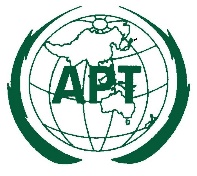 ASIA-PACIFIC TELECOMMUNITYDocument No.:ASTAP-33/INP-XXThe 33rd APT Standardization Program Forum
(ASTAP-33)Document No.:ASTAP-33/INP-XX7–15 June 2021, Virtual/Online MeetingXX April 2021